Pracovná ponuka – Microflor SK s.r.o.Nevieš čo po škole? Hľadáš si prácu a stále to nie je ono?Chceš pracovať v stabilnej spoločnosti a s množstvom benefitov? 	Tak si ju práve našla!!!! Do nášho rozrastajúceho oddelenia množenia rastlín prijmeme nové kolegyne !!!Na svojom pracovisku budeš:Rozmnožovať rastliny pomocou pinzety a skalpela - práca v sede za laboratórnym stolom.Ďalšie benefity zahŕňajú:práca v úspešnej a stabilnej medzinárodnej firmejednozmenná prevádzkačisté pracovné prostredie80% príspevok na stravu; čaj a káva zadarmo prístupné v priestoroch jedálnevýkonnostné bonusy umožňujúce nadštandardné mzdové ohodnotenieSocial activities – Family day, firmené večierky, turistiky, letný tábor pre deti zamestnancovAk ťa ponuka aspoň trochu zaujala, neváhaj sa ozvať a poslať nám svoj životopis!Odkaz na pracovnú ponuku:https://www.profesia.sk/praca/microflor-sk/O4066002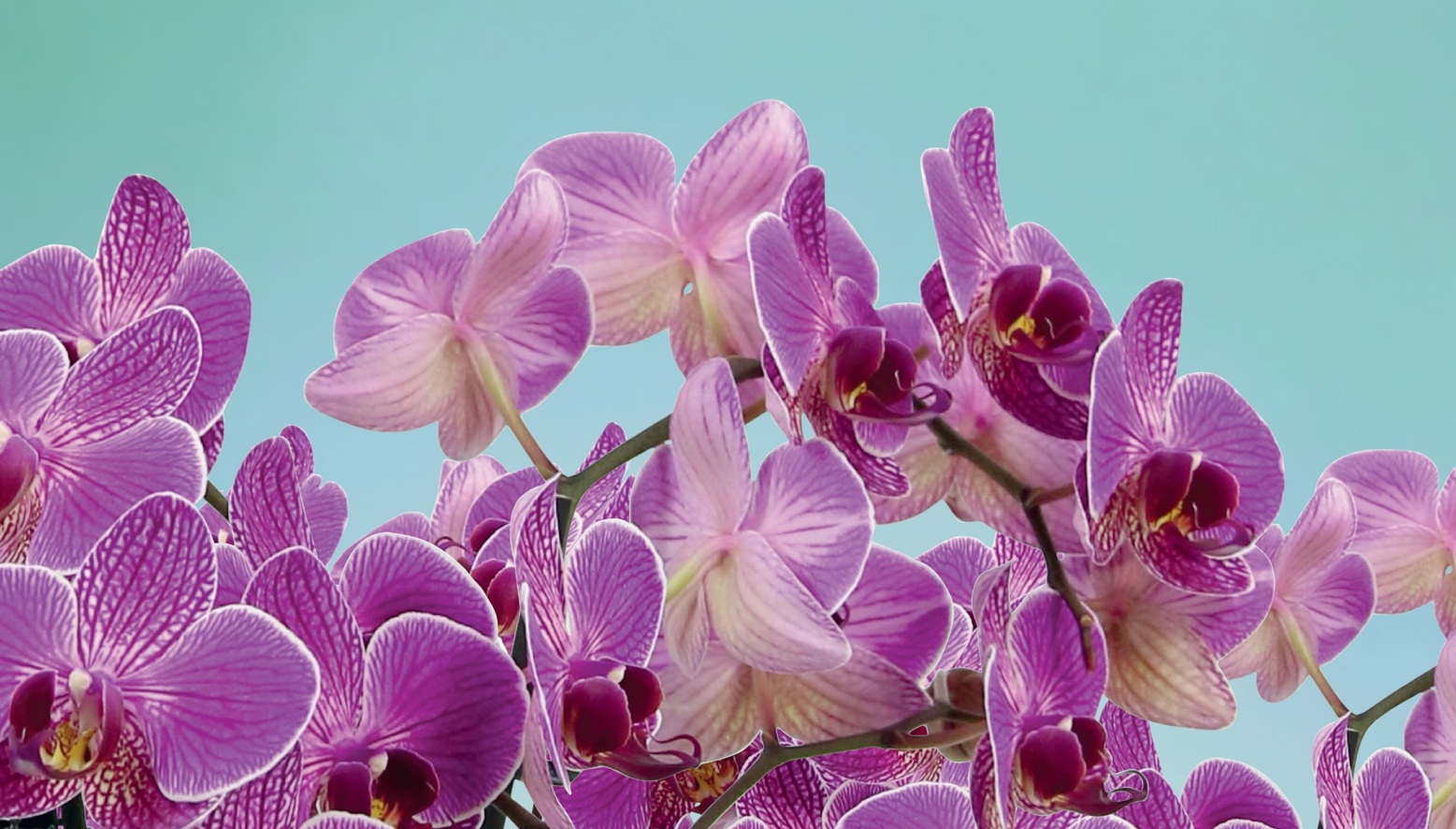 